Ahora atrévete con estos: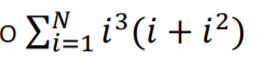 Realiza un algoritmo para resolver el sumatorio Crear un organigrama para sumar componentes de un vector a de n                    componentes Realizar un algoritmo para obtener el producto escalar de 2 vectores de n          componentesRealizar un organigrama para sumar dos matrices A(m,n) y B(m,n),  obteniendo la matriz C(m,n) Dado un vector v de N componentes queremos encontrar el elemento de mayor valor absoluto y su posiciónElabora un algoritmo que permita construir una matriz cuadrada de longitud M cuya diagonal primera verifique que: El componente [1,1] de la matriz sea el número introducido por el usuario, n. Los componentes siguientes sean el cuadrado del componente situado en la fila y la columna anteriores. Los componentes pertenecientes a la primera diagonal son nulosEn una escuela de educación primaria se quiere elaborar un programa que permita a los alumnos repasar las tablas de multiplicar. Para ello han pensado que la mejor idea es que sean los propios niños los que introduzcan el número y que el programa les proporcione los siguientes resultados: Un vector P que almacene la tabla de multiplicar (del 1 al 10) del número pedido. Una matriz A que contenga todas las tablas de multiplicar de los 10 primeros números naturales, tal y como se aprecia en el ejemplo.